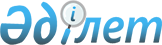 Об образовании избирательных участковРешение акима Жанакорганского района Кызылординской области от 24 февраля 2014 года N 55. Зарегистрировано Департаментом юстиции Кызылординской области 20 марта 2014 года за N 4623

      В соответствии со статьей 23 от 28 сентября 1995 года Конституционного Закона Республики Казахстана "О выборах в Республике Казахстан" и Законом Республики Казахстан от 23 января 2001 года "О местном государственном управлении и самоуправлении в Республике Казахстан" аким Жанакорганского района РЕШИЛ:



      1. Образовать избирательные участки по Жанакорганскому району согласно приложению.



      2. Контроль за исполнением решения возложить на руководителя аппарата акима Жанакорганского района Айтбембету Б.



      3. Настоящее решение вводится в действие по истечении десяти календарных дней после дня его первого официального опубликования.      Аким Жанакорганского района               Тауипбаев С.       Согласовано:

      Председатель Жанакорганской

      районной избирательной

      комиссии____________И.Нарзулдаев

      "24" Февраля 2014 года      Приложение к решению акима

      Жанакорганского района

      от "24" февраля 2014 года N 55        

Избирательные участки по Жанакорганского района      Избирательный участок N 304 - сельский округ Екпинди;

      Избирательный участок N 305 - населенный пункт Енбекши сельского округа Сунаката;

      Избирательный участок N 306 - сельский округ Кожамберди;

      Избирательный участок N 307 - населенный пункт Томенарык;

      Избирательный участок N 308 - населенный пункт Томенарык;

      Избирательный участок N 309 - сельский округ Суттикудык;

      Избирательный участок N 310 - сельский округ Жайылма;

      Избирательный участок N 311 - поселок Шалкия и населенный пункт Куттыкожа;

      Избирательный участок N 312 - населенный пункт Бирлик;

      Избирательный участок N 313 - населенный пункт Кыраш;

      Избирательный участок N 314 - населенный пункт Косуйенки;

      Избирательный участок N 315 - населенный пункт Аккум;

      Избирательный участок N 316 - станция Бесарык населенного пункта Талап;

      Избирательный участок N 317 - населенный пункт Кенес;

      Избирательный участок N 318 - станция Талап селького округа Манап;

      Избирательный участок N 319 - сельский округ Тугискен;

      Избирательный участок N 320 - населенный пункт Манап;

      Избирательный участок N 321 - населенный пункт Бесарык;

      Избирательный участок N 322 - населенный пункт Каратобе;

      Избирательный участок N 323 - населенный пункт Кандоз;

      Избирательный участок N 324 - населенный пункт Коктобе;

      Избирательный участок N 325 - населенный пункт Келинтобе;

      Избирательный участок N 326 - сельский округ Тугискен;

      Избирательный участок N 327 - населенный пункт М.Налибаев;

      Избирательный участок N 328 - населенные пункты Озгент и Аксуат;

      Избирательный участок N 329 - населенный пункт Кожакент;

      Избирательный участок N 330 - населенный пункт Байкенже;

      Избирательный участок N 331 - населенный пункт Билибай сельского округа Байкенже;

      Избирательный участок N 332 - населенный пункт Жанарык;

      Избирательный участок N 333 - населенный пункт Кыркенсе;

      Избирательный участок N 334 - поселок Жанакорган;

      Избирательный участок N 335 - поселок Жанакорган;

      Избирательный участок N 336 - поселок Жанакорган;

      Избирательный участок N 337 - поселок Жанакорган;

      Избирательный участок N 338 - поселок Жанакорган;

      Избирательный участок N 339 - поселок Жанакорган;

      Избирательный участок N 340 - поселок Жанакорган;

      Избирательный участок N 341 - сельский округ Кейден;

      Избирательный участок N 342 - сельский округ Байкенже;

      Избирательный участок N 343 - сельский округ Кейден.
					© 2012. РГП на ПХВ «Институт законодательства и правовой информации Республики Казахстан» Министерства юстиции Республики Казахстан
				